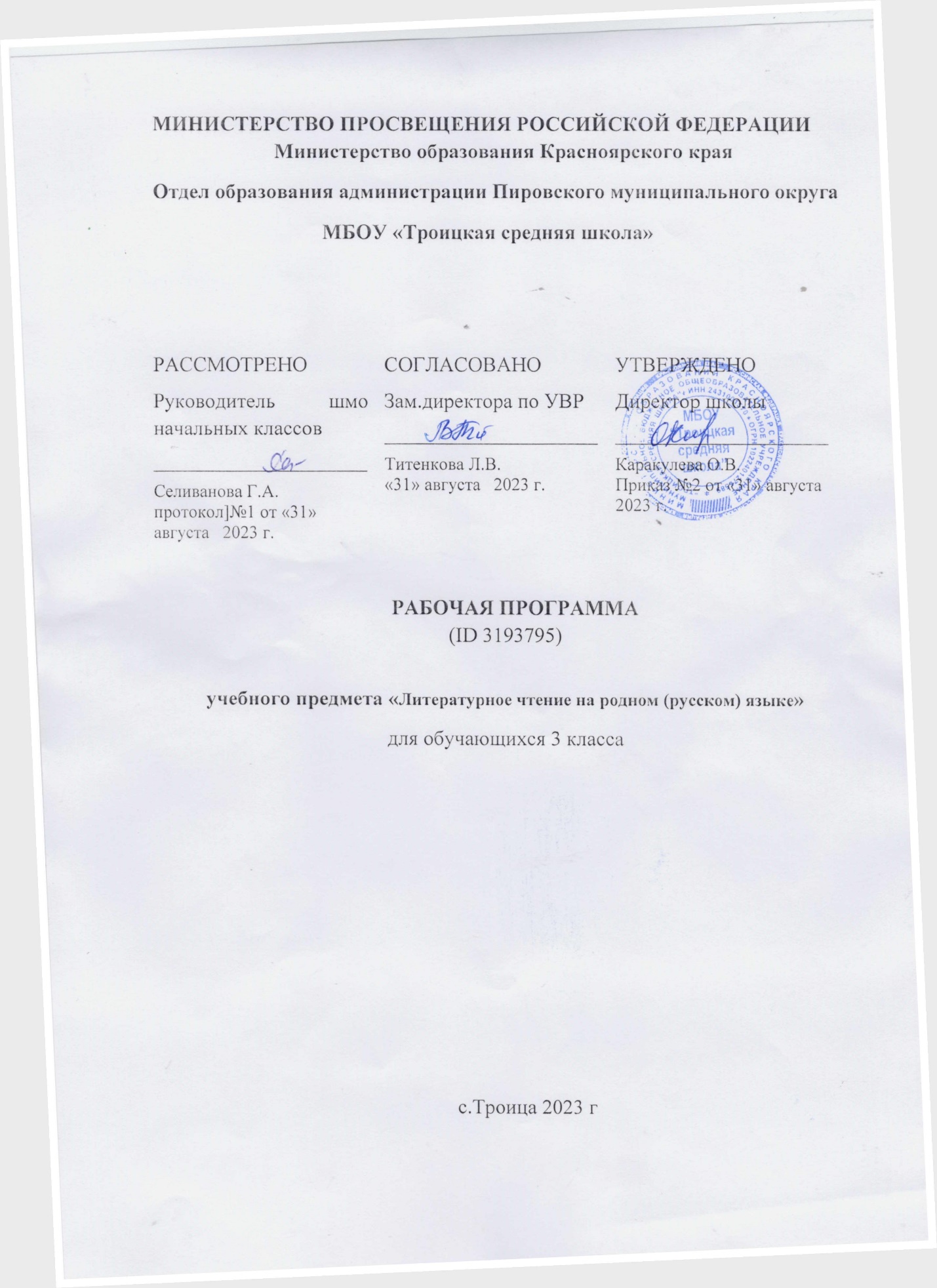 ПОЯСНИТЕЛЬНАЯ ЗАПИСКАПрограмма по учебному предмету «Литературное чтение на родном (русском) языке» в 3 классе разработана на основе требований федерального государственного образовательного стандарта начального общего образования (в редакции приказа Минобрнауки России от 31 декабря 2015 г. № 1576) к результатам освоения основной образовательной программы начального общего образования по учебному предмету «Литературное чтение на родном языке», входящему в образовательную область «Родной язык и литературное чтение на родном языке». Нормативно-правовую основу программы составляют следующие документы: Федеральный закон от 29 декабря 2012 г. № 273-ФЗ «Об образовании в Российской Федерации» (далее – Федеральный закон об образовании); Федеральный закон от 3 августа 2018 г. № 317-ФЗ «О внесении изменений в статьи 11 и 14 Федерального закона «Об образовании в Российской Федерации»; Федеральный закон от 31.07.2020 N 304-ФЗ «О внесении изменений в Федеральный закон "Об образовании в Российской Федерации" по вопросам воспитания обучающихся»; Основная образовательная программа  начального общего образования МБОУ «Троицкая средняя школа»;Учебный план МБОУ «Троицкая средняя школа» на 2023/2024 учебный год;Предмет «Литературное чтение на родном (русском) языке» изучается в 3 классе в качестве обязательного предмета в общем объеме 17 часов (при 34 неделях учебного года).  Программа 3 класса «Литературное чтение на родном (русском) языке» будет реализована через учебное пособие, предназначенное для сопровождения и поддержки основного курса литературного чтения, обязательного для изучения во всех школах РФ: О.М. Александрова, М.И. Кузнецова, В.Ю. Романова, Л.А. Рябинина, О.В. Соколова «Литературное чтение на родном русском языке», 3 класс. М., учебное пособие для общеобразовательных школ, «Просвещение», 2021 г.Планируемые результаты освоения программы по предмету «Литературное чтение на родном (русском) языке»Результаты изучения литературного чтения на русском родном языке в составе предметной области «Родной язык и литературное чтение на родном языке» соответствуют требованиям к результатам освоения основной образовательной программы начального общего образования, сформулированным в федеральном государственном образовательном стандарте начального общего образования. Реализация программы обеспечивает достижение следующих личностных результатов: осознание основ российской гражданской идентичности, развитие чувства гордости за свою Родину, российский народ и историю России, осознание своей этнической и национальной принадлежности; понимание ценностей многонационального российского общества, осознание важности уважительного отношения к истории и культуре других народов; становление гуманистических и демократических ценностных ориентаций; развитие эстетических потребностей, ценностей и чувств; развитие этических чувств, доброжелательности и эмоционально-нравственной отзывчивости, понимания и сопереживания чувствам других людей; принятие и освоение социальной роли обучающегося, развитие мотивов учебной деятельности и формирование личностного смысла учения; совершенствование навыков сотрудничества со сверстниками, умения не создавать конфликтов и находить выходы из спорных ситуаций.  Реализация программы обеспечивает достижение следующих метапредметных результатов: 1) познавательные универсальные учебные действия: освоение способов решения проблем творческого и поискового характера; совершенствование умений использовать различные способы поиска, сбора, обработки, анализа, организации, передачи и интерпретации информации в соответствии с коммуникативными и познавательными задачами, совершенствование умения готовить свое выступление, соблюдая нормы этики и этикета; 2) коммуникативные универсальные учебные действия: развитие умений слушать собеседника и вести диалог, признавать возможность существования различных точек зрения и права каждого иметь свою, излагать свое мнение и аргументировать свою точку зрения и оценку событий; совершенствование умений определять общую цель и пути ее достижения, договариваться о распределении функций и ролей в совместной деятельности; 3) регулятивные универсальные учебные действия: развитие умения планировать, контролировать и оценивать учебные действия в соответствии с поставленной задачей и условиями ее реализации; определять наиболее эффективные способы достижения результата; овладение начальными формами познавательной и личностной рефлексии. Реализация программы обеспечивает достижение следующих предметных результатов: 1) Выпускник 3 класса научится: понимать родную русскую литературу как национально-культурную ценность народа, как особый способ познания жизни, как явление национальной и мировой культуры, средство сохранения и передачи нравственных ценностей и традиций; осознавать коммуникативно-эстетические возможности русского языка на основе изучения произведений русской литературы; осознавать значимость чтения родной русской литературы для личного развития; для познания себя, мира, национальной истории и культуры; для культурной самоидентификации; для приобретения потребности в систематическом чтении русской литературы; ориентироваться в нравственном содержании прочитанного, соотносить поступки героев с нравственными нормами, определять позиции героев художественного текста, позицию автора художественного текста, давать и обосновывать нравственную оценку поступков героев; владеть элементарными представлениями о национальном своеобразии метафор, олицетворений, эпитетов и видеть в тексте данные средства художественной выразительности; совершенствовать в процессе чтения произведений русской литературы читательские умения: чтение вслух и про себя, владение элементарными приемами интерпретации, анализа и преобразования художественных, научно-популярных и учебных текстов; применять опыт чтения произведений русской литературы для речевого самосовершенствования: умения участвовать в обсуждении прослушанного/прочитанного текста, доказывать и подтверждать собственное мнение ссылками на текст; передавать содержание прочитанного или прослушанного с учетом специфики текста в виде пересказа (полного или краткого); составлять устный рассказ на основе прочитанных произведений с учетом коммуникативной задачи (для разных адресатов), читать наизусть стихотворные произведения; самостоятельно выбирать интересующую литературу, формировать и обогащать собственный круг чтения; пользоваться справочными источниками для понимания и получения дополнительной информации. 2) Выпускник 3 класса получит возможность научиться: воспринимать художественную литературу как один из видов искусства, соотносить впечатления от прочитанных (прослушанных) произведений с впечатлениями от других видов искусства; создавать серии иллюстраций по содержанию прочитанного (прослушанного) произведения; пересказывать литературное произведение от имени одного из действующих лиц; писать сочинения по поводу прочитанного в виде читательских аннотации или отзыва; создавать проекты в виде текста или презентаций с аудиовизуальной поддержкой и пояснениями. Содержание учебного предмета «Литературное чтение на родном (русском) языке»Виды речевой и читательской деятельностиАудирование (слушание)Восприятие на слух и понимание художественных произведений, отражающих национально-культурные ценности, богатство русской речи; умения отвечать на вопросы по воспринятому на слух тексту и задавать вопросы по содержанию воспринятого на слух текста.ЧтениеЧтение вслух. Постепенный переход от слогового к плавному осмысленному правильному чтению целыми словами вслух (скорость чтения в соответствии с индивидуальным темпом чтения, позволяющим осознать текст). Соблюдение орфоэпических норм чтения. Передача с помощью интонирования смысловых особенностей разных по виду и типу текстов.Чтение про себя. Осознание при чтении про себя смысла доступных по объему и жанру произведений. Понимание особенностей разных видов чтения.Чтение произведений устного народного творчества: русский фольклорный текст как источник познания ценностей и традиций народа.Чтение текстов художественных произведений, отражающих нравственно-этические ценности и идеалы, значимые для национального сознания и сохраняющиеся в культурном пространстве на протяжении многих эпох: любовь к Родине, вера, справедливость, совесть, сострадание и др. Черты русского национального характера: доброта, бескорыстие, трудолюбие, честность, смелость и др. Русские национальные традиции: единение, взаимопомощь, открытость, гостеприимство и др. Семейные ценности: лад, любовь, взаимопонимание, забота, терпение, почитание родителей. Отражение в русской литературе культуры православной семьи. Мир русского детства: взросление, особенность отношений окружающим миром, взрослыми и сверстниками; осознание себя как носителя и продолжателя русских традиций. Эмоционально-нравственная оценка поступков героев. Понимание особенностей русской литературы: раскрытие внутреннего мира героя, его переживаний; обращение к нравственным проблемам. Поэтические представления русского народа о мире природы (солнце, поле, лесе, реке, тумане, ветре, морозе, грозе и др.), отражение этих представлений в фольклоре и их развитие в русской поэзии и прозе. Сопоставление состояния окружающего мира с чувствами и настроением человека. Чтение информационных текстов: историко-культурный комментарий к произведениям, отдельные факты биографии авторов изучаемых текстов. Говорение (культура речевого общения) Диалогическая и монологическая речь. Участие в коллективном обсуждении прочитанных текстов, доказательство собственной точки зрения с опорой на текст; высказывания, отражающие специфику русской художественной литературы. Пополнение словарного запаса. Воспроизведение услышанного или прочитанного текста с опорой на ключевые слова, иллюстрации к тексту (подробный, краткий, выборочный пересказ текста). Соблюдение в учебных ситуациях этикетных форм и устойчивых формул‚ принципов этикетного общения, лежащих в основе национального речевого этикета. Декламирование (чтение наизусть) стихотворных произведений по выбору учащихся. Письмо (культура письменной речи) Создание небольших по объему письменных высказываний по проблемам, поставленным в изучаемых произведениях. Библиографическая культура Выбор книг по обсуждаемой проблематике, в том числе с опорой на список произведений для внеклассного чтения, рекомендованных в учебнике. Использование соответствующих возрасту словарей и энциклопедий, содержащих сведения о русской культуре. Круг чтения Произведения русского устного народного творчества; произведения классиков русской литературы XIX–ХХ вв. и современной отечественной литературы, отражающие национально-культурные ценности и традиции русского народа, особенности его мировосприятия. Основные темы детского чтения: художественные произведения о детстве, о становлении характера, о Родине, о выдающихся представителях русского народа (первооткрывателях, писателях, поэтах, художниках, полководцах), о праздниках, значимых для русской культуры, о детских фантазиях и мечтах. Творческая деятельность обучающихся (на основе изученных литературных произведений) Интерпретация литературного произведения в творческой деятельности учащихся: чтение по ролям, инсценирование; создание собственного устного и письменного текста на основе художественного произведения с учетом коммуникативной задачи (для разных адресатов); с опорой на серию иллюстраций к произведению, на репродукции картин русских художников.Перечень произведений, реализующих содержание программыРАЗДЕЛ 1. МИР ДЕТСТВА Я и книги Пишут не пером, а умом В. И. Воробьев. «Я ничего не придумал» (глава «Мой дневник»). В. П. Крапивин. Сказки Севки Глущенко (глава «День рождения»). Я взрослею   Жизнь дана на добрые дела Пословицы о доброте. Ю. А. Буковский. «О Доброте — злой и доброй». Л. Л. Яхнин. «Последняя рубашка». Живи по совести Пословицы о совести. П. В. Засодимский. «Гришина милостыня». Н. Г. Волкова. «Дреби-Дон». В дружной семье и в холод тепло О. Ф. Кургузов. «Душа нараспашку». А. Л. Решетов. «Зернышки спелых яблок» (фрагмент). В. М. Шукшин. «Как зайка летал на воздушных шариках» (фрагмент). Я фантазирую и мечтаю Детские фантазии В. П. Крапивин. «Брат, которому семь» (фрагмент главы «Зелёная грива»). Л. К. Чуковская. «Мой отец — Корней Чуковский» (фрагмент). РАЗДЕЛ 2. РОССИЯ — РОДИНА МОЯ   Люди земли русской О. М. Гурьян. «Мальчик из Холмогор» (фрагмент). Н. М. Коняев. «Правнуки богатырей» (фрагмент). Л.М. Дёмин «Рассказывает бывалый человек»От праздника к празднику   Всякая душа празднику рада А. И. Куприн. «Пасхальные колокола» (фрагмент). С. Чёрный. «Пасхальный визит» (фрагмент). О родной природе  Неразгаданная тайна — в чащах леса… Русские народные загадки о лесе, реке, тумане. В. П. Астафьев. «Зорькина песня» (фрагмент). В. Д. Берестов. «У реки». И. С. Никитин. «Лес». К. Г. Паустовский. «Клад». М. М. Пришвин. «Как распускаются разные деревья». И. П. Токмакова. «Туман». Календарно-тематическое планированиеОБЯЗАТЕЛЬНЫЕ УЧЕБНЫЕ МАТЕРИАЛЫ ДЛЯ УЧЕНИКА"Русский родной язык" для 4 класса/Александрова О. М., Вербицкая/ Москва: «Просвещение»ЦИФРОВЫЕ ОБРАЗОВАТЕЛЬНЫЕ РЕСУРСЫ И РЕСУРСЫ СЕТИ ИНТЕРНЕТhttps://ribc37.ru/article/e-learning-resources№п/пТема урокаКол часДата планДата фактПримечание1В. И. Воробьев. «Я ничего не придумал» (глава «Мой дневник»). 117.012В. П. Крапивин. Сказки Севки Глущенко (глава «День рождения»).124.013Л. Л. Яхнин. «Последняя рубашка».131.014Ю. А. Буковский. «О Доброте — злой и доброй».17.025П. В. Засодимский. «Гришина милостыня».114.026Н. Г. Волкова. «Дреби-Дон».121.027В.Н. Крапивин «Сушёная малина»128.028В.М. Шукшин «Как зайка летал на воздушных шариках»16.039А. Л. Решетов. «Зернышки спелых яблок»113.0310О. Ф. Кургузов. «Душа нараспашку».120.0311В. П. Крапивин. «Брат, которому семь» (фрагмент главы «Зелёная грива»).13.0412Л. К. Чуковская. «Мой отец — Корней Чуковский»110.0413Люди земли русской. Н. М. Коняев. «Правнуки богатырей»117.0414О. М. Гурьян. «Мальчик из Холмогор»124.0415Всякая душа празднику рада. А.И.Куприн. «Пасхальные колокола»18.0516С. Чёрный. «Пасхальный визит»115.0517Итоговая работа122.05